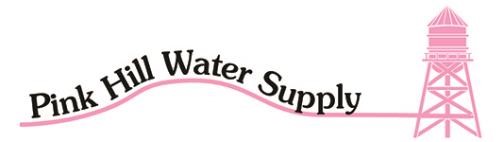 2023 DIRECTORS MEETING AGENDA GUEST SIGN IN SHEET GIVEN TO BOARD PRESIDENT 5:55PMTUESDAY MAY 16TH 2023 @ 6:00PM MEETING CALLED TO ORDER AND ESTABLISH A QUORUM. DECLARE MEETING OPEN TO THE PUBLIC.MR. DAVID BROWN WANTS TO ADDRESS THE BOARD.MS. MIRIAM GREYE WANTS TO ADDRESS THE BOARD.READ AND ACT ON MINUTES OF MARCH 21ST  2023READ AND ACT ON FINANCIAL REPORTSWENDELL UPDATES:  PROGRESS REPORT ON THE # 4 WELL   NEW OR OLD BUSINESS.  SUGGESTED AGENDA ITEMS FOR THE NEXT MEETING.NEXT MEETING: JUNE 20TH 2023 @ 6:00 ADJOURN MEETING  